List of TablesTable 2:1: Distribution of Bills by Bill Type and Year of Service	2Table 2:2: Distribution of Payment by Bill Type and Year of Service	3Table 2:3 Number of Medical Bills by Region, County and Year of Service	7Table 2:4 Number of Bills by Region, County and Year of Injury	9Table 2:5 Distribution of Medical Services by Place of Service and Year of Service	11Table 2:6 Distribution of Institutional Bills (UB04 Bill Type) by Facility Code and Year of Service	12Table 3:1 Average Medical Payment per Claim by Year of Injury (YOI) All Claims	13Table 3:2 Average Medical Payment per Claim by Year of Injury - 1 year Claims *	13Table 3:3 Average Medical Payment per Claim by Year of Service (YOS) All Claims	13Table 3:4 Average Medical Payment per Claim by Year of Service 1 Year Claims *	13Table 3:5 Average Medical Paid per Claim by Service Type and Year of Service	14Table 3:6 Average Medical Paid per Claim by Service Type and Year of Service – 1 Year Claims*	14Table 3:7 Average Paid Per Claim by Type of Service and Date of Injury	15Table 3:8 Average Medical Payment per Service by Service Type and Year of Service	15Table 3:9 Average Medical Service per Visit by Service Type and Year of Service	16Table 3:10 Average Medical Service per Claim by Service Type and Year of Service	16Table 3:11 Average Paid per Claim by Cause of Injury and Date of Injury	17Table 3:12 Average Paid per Claim by Nature of Injury and Date of Injury	20Table 3:13 Average Paid per Claim by Part of Body Injured and Date of Injury	22Table 4:1 Distribution of Prescription by Brand Name Code and Dispenser Type – 2017	25Table 4:2 Distribution of Prescription by Brand Name Code and Dispenser Type – 2018	25Table 4:3 Distribution of Prescription by Brand Name Code and Dispenser Type – 2019	25Table 4:4 Distribution of Drug Group Count, Sum Paid and Average Paid per Service - 2017	26Table 4:5 Distribution of Drugs by Drug Group Count, Sum Paid and Average Paid per Service -2018	29Table 4:6 Distribution of Drugs by Drug Group Count, Sum Paid and Average Paid per Service – 2019	32Table 4:7 Distribution of Pharmacy Dispensed Brand Name Drugs by Drug Group 2017	35Table 4:8 Distribution of Pharmacy Dispensed Brand Name Drugs by Drug Group 2018	37Table 4:9 Distribution of Pharmacy Dispensed Brand Name Drugs by Drug Group 2019	39Table 4:10 Distribution of Physician Dispensed Brand Name Drugs by Drug Group 2017	41Table 4:11 Distribution of Physician Dispensed Brand Name Drugs by Drug Group 2018	43Table 4:12 Distribution of Physician Dispensed Brand Name Drugs by Drug Group 2019	45Table 5:1 Top 50 Provider Taxonomy by percent paid- 2017	47Table 5:2 Top 50 Provider Taxonomy by percent paid -2018	49Table 5:3 Top 50 Provider Taxonomy by percent paid – 2019	51Table 5:4 Provider Count by Specialty Classification and Year of Service	53Table of FiguresFigure 2:1: Distribution of Services by County - 2017 Year of Service	4Figure 2:2: Distribution of Services by County – 2018 Year of Service	5Figure 2:3 Distribution of Services by County – 2019 Year of Service	6Introduction The Workers’ Compensation System (WCIS) was mandated by statute in 1993. Its primary objective is to provide state policy makers with reliable, independent information regarding the performance of the California workers’ compensation system. California Labor Code §138.6 mandates the data to be collected via electronic data interchange (EDI) following the EDI standards developed by the International Association of Industrial Accident Boards and Commissions (IAIABC).The WCIS has two components: the First Report of Injury (FROI) and the Subsequent Report of Injury (SROI) component collects indemnity payment data while the Medical Bill component collects information on medical services provided to injured workers and payments made for the services.. The WCIS has been electronically collecting medical bill data since September of 2006.  Title 8 of the California Code of Regulations (CCR) section 9700 et seq. mandates all claims administrators or their agents to report, within 90 calendar days, every medical bill, with a date of service of September 22, 2006 and beyond, they either paid or denied. This section of the regulation also mandates claims administrators to report when there is a lump sum lien payment or settlement.  Data collected includes both insured and self-insured employers data.Data source and Data limitationsThe 2020 statistical abstract presents information on workers’ compensation medical bill data collected through WCIS from 2017 through 2019.  Although 8 CCR § 9700 et seq. requires all claims administrators to report all paid, denied and settled medical bill information to WCIS, it is estimated that medical bill information is reported on only 70-75% of workers’ compensation claims. In addition, there is significant lag time between claim payment and reporting to WCIS. Regardless of these limitations, the WCIS data are believed to be representative of the medical bills in the state’s workers’ compensation system.  The 2017 to 2019 data presented was queried as of July of 2021 and are believed to be fairly complete. The WCIS validates incoming data using algorithms by crosschecking data fields. However, data reported is not verified with data senders. Data presented here is as reported to WCIS.Section one of this abstract is this introduction. The second section of the report presents aggregated statistics on volume and characteristics of medical bills. It provides the type of bills, the geographic distribution of bills, and the place of service. The third section presents payment and volume of selected medical services.  The 4th section provides information on drug utilization and payments. The last section presents the distribution of medical providers by specialty and their share of payment from the medical payment pie. Data ContactQuestions on this publication should be sent to: WCIS@dir.ca.gov with subject line: Medical Billing Statistical AbstractBill CharacteristicsThe WCIS collects data on about 135 medical billing data elements. In this presentation only a selected few characteristics are shown.  Based on the relevance of the information to the topic, some tables show data by date of service while others show data by date of injury. Distribution of Bill TypesProfessional bills are charges for services rendered by physicians, DME suppliers, and other non-physician providers. With the adoption of the DWC medical billing regulations, professional bills can be billed either using paper billing CMS 1500 forms or its electronic equivalent. Institutional bills are bills that are generated for work performed by hospitals, skilled nursing facilities and other institutions for outpatient services.  Institutional charges are billed on UB04 form or it can be billed electronically using the ANSI 837-I. Prescription bills are bills generated by pharmacy and are usually billed using the NCPDP form Telecommunication Standard version D.0 . Dental bills are billed using Dental Claim Form or the electronic equivalent of each paper form. Bills for drugs dispensed by physicians are billed as professional bills.Regardless of the format the medical bill payment was made, all medical bill data reporting to WCIS is done electronically using the IAIABC medical bill data reporting standard Release 2.0. For details of data collection in WCIS, refer to California medical bill data collection implementation guide. Table :: Distribution of Bills Lines by Bill Type and Year of Service Table :: Distribution of Payment by Bill Type and Year of Service Geographic Distribution of BillsFigure :: Distribution of Services by County - 2017 Year of Service  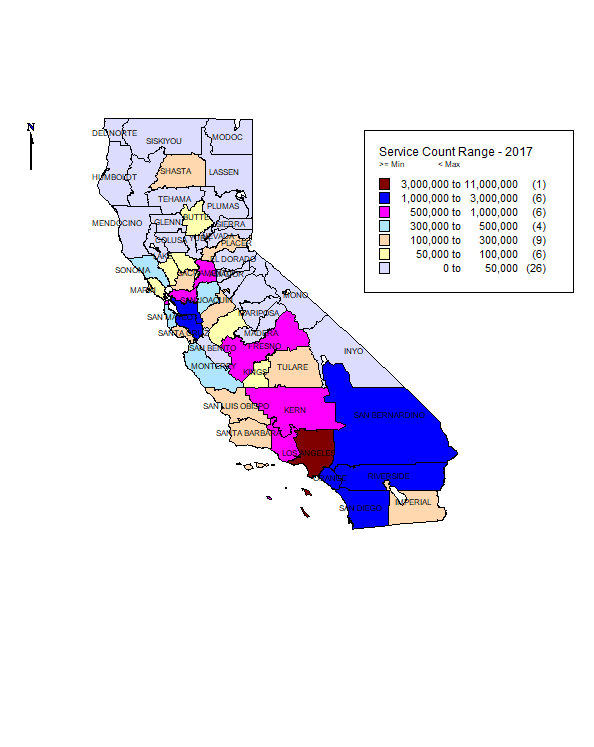 Figure :2: Distribution of Services by County – 2018 Year of Service 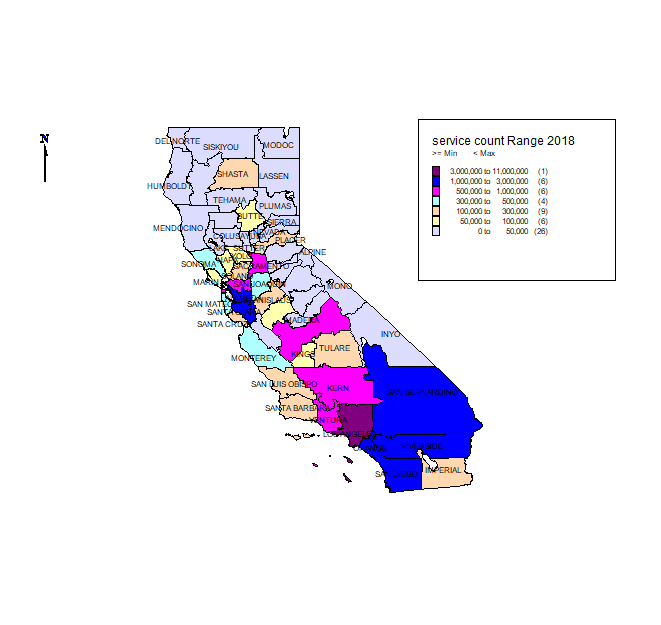  Figure : Distribution of Services by County – 2019 Year of Service 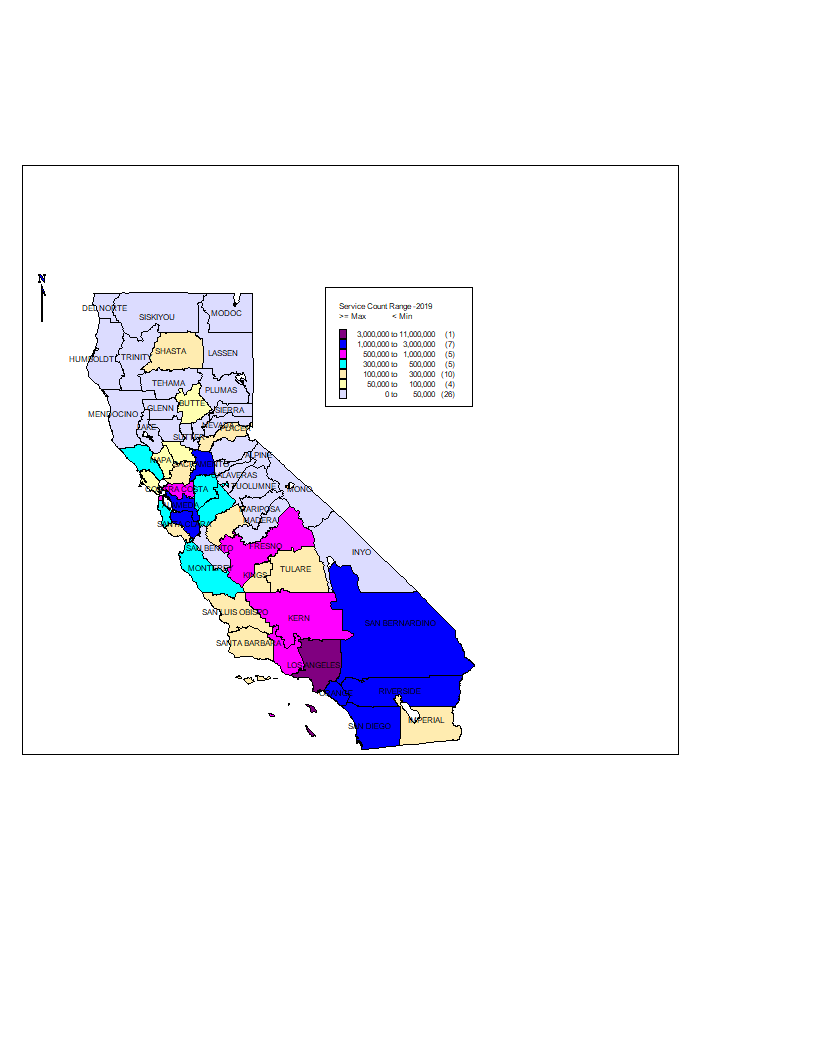 Table : Number of Medical Bills by Region, County and Year of Service Table : Number of Bills by Region, County and Year of Injury Place of ServicePlace of Service (DN 0555) reported on all bill types, except Lien bills and Institutional bills, shows the setting in which a service was provided. On Institutional bills, Facility Code (DN 0504 ) are reported to show the type of facilty the service was rendered at. Table : Distribution of Medical Services by Place of Service and Year of Service Note :(“Other Place of Service” is a CMS category which is used when the place of service does not exist in the CMS list). “All others” Includes all places of services in the CMS list but not separately shown in Table 2.5).Table : Distribution of Institutional Bills (UB04 Bill Type) by Facility Code and Year of Service Payment and UtilizationWCIS collects the amount paid for each service (DN 0574). Claims are counted by using (DN 0005) Jurisdiction Claim Number. Refer to Appendix 1 for CPT codes used for service identification. California has state specific codes (ML set of codes) for billing medical legal expensesPayments per ClaimTable : Average Medical Payment per Claim by Year of Injury (YOI) All Claims Table : Average Medical Payment per Claim by Year of Injury - 1 year Claims *Note:  * = Average of 12 month of maturity (date of service minus date of injury)Table : Average Medical Payment per Claim by Year of Service (YOS) All Claims Table : Average Medical Payment per Claim by Year of Service 1 Year Claims * Note:  * = Average of 12 month of maturity (date of service minus date of injury) Table : Average Medical Paid per Claim by Service Type and Year of Service  Note: See Appendix A for CPT codes used for each service.Table : Average Medical Paid per Claim by Service Type and Year of Service – 1 Year Claims* Note:  * = Average of 12 month of maturity (date of service minus date of injury) Table : Average Paid Per Claim by Type of Service and Date of Injury Table : Average Medical Payment per Service by Service Type and Year of Service Table : Average Medical Service per Visit by Service Type and Year of Service Table : Average Medical Service per Claim by Service Type and Year of Service  Payment by Injury DescriptionThe type of injury or illness a worker sustained is reported using three data elements (Part of Body, Cause of Injury, and Nature of Injury) in the FROI/SROI system of WCIS. This information is collected and organized using the Workers’ Compensation Insurance Organizations’ (WCIO) Injury Description Tables which can be found at Injury Description Table - Part/Nature/Cause. Table : Average Paid per Claim by Cause of Injury and Date of Injury Table : Average Paid per Claim by Nature of Injury and Date of Injury Table : Average Paid per Claim by Part of Body Injured and Date of Injury Drug Utilization and PaymentDrug information in WCIS is collected in professional and prescription bills. Data in this section uses NDC paid code (DN 0728) from WCIS and other drug information such as Therapeutic Group code, Brand/Generic code presented in Medispan Database.Brand/Generic CodeWCIS collects drug information from professional and prescription bills. Where indicated, physician dispensed and prescription bills are shown separately. Table : Distribution of Prescription by Brand Name Code and Dispenser Type – 2017 Table : Distribution of Prescription by Brand Name Code and Dispenser Type – 2018 Table : Distribution of Prescription by Brand Name Code and Dispenser Type – 2019 Drug Group ClassificationTable : Distribution of Drug Group Count, Sum Paid and Average Paid per Service - 2017 Table : Distribution of Drugs by Drug Group Count, Sum Paid and Average Paid per Service -2018 Table : Distribution of Drugs by Drug Group Count, Sum Paid and Average Paid per Service – 2019 Table : Distribution of Pharmacy Dispensed Brand Name Drugs by Drug Group 2017 Table : Distribution of Pharmacy Dispensed Brand Name Drugs by Drug Group 2018 Table : Distribution of Pharmacy Dispensed Brand Name Drugs by Drug Group 2019 Table : Distribution of Physician Dispensed Brand Name Drugs by Drug Group 2017 Table : Distribution of Physician Dispensed Brand Name Drugs by Drug Group 2018 Table : Distribution of Physician Dispensed Brand Name Drugs by Drug Group 2019 Provider DataThe WCIS collects provider specialty using DN 0537 Billing Provider Primary Specialty Code and DN 0595 Rendering Line Provider Primary Specialty Code. Taxonomy code used for reporting these data elements is the NUCC Taxonomy codelist. Payment share WCIS collects total amount paid for each provider for each service .Providers could report only one specialty on each bill. However, since a provider may have different specialties, the same provider could report one taxonomy for one bill and a different taxonomy for some other bill.Table : Top 50 Provider Taxonomy by percent paid- 2017 Table : Top 50 Provider Taxonomy by percent paid -2018Table : Top 50 Provider Taxonomy by percent paid – 2019 Provider CountThe NPI information collected in WCIS was cross walked with the NPI database created by CMS. The NPI database has multiple taxonomy codes for providers. The table below uses the primary specialty code reported by the provider for each provider NPI reported to WCIS.Table : Provider Count by Specialty Classification and Year of Service Appendix I  CPT codes used for the different service groups are as follows:Evaluation and Management All:  between 99201 and 99499Evaluation and Management ER: (99281, 99282, 99283, 9284, 99285)Evaluation and Management Office and other outpatient: (99201, 99202, 99203, 99204, 99205, 99211, 99212, 99213, 99214, 99215, 99241, 99242, 99243, 99244, 99245)Major Radiology:  (73221,72148,73721,72141,70450,73218,72125,73718,74177,73222, 72146,72131,73700,70551,70486,71260,73200,74176,73722,72158)Minor Radiology: (73030, 72100, 73110, 73130, 73610, 73562, 73630, 73140, 72110, 72040, 73564, 73560, 73080, 73502, 76942)Major Surgery: ( 20680, 23430, 26055,  27447 ,29805 ,  29807 ,29822 , 29823 , 29824,29827, 29828 , 29876, 29877 , 29880 , 29881, 29888,  49505, 63047 ,  64718, 64721)Minor Surgery: (64635, 17004, 17000, 64633, 11760, 23700, 63650, 64555,1 2042, 12041)Neurological/Neuromuscular testing: (95904, 95900, 95903, 95860, 95851, 95861, 95934, 95831, 95920, 95852, 95832)Physical Medicine: ( 97140, 97110, 97530, 97112, 97035, 97026, 97032, 97010, 97124, 97162, 97164, 97161, 97012, 97016, 97018, 97014, 97113, 97799, 97033 ). These are the top 20 by volume of physical medicine codes in WCIS.Medical Legal Codes:  California has state specific codes ( ML set of codes) for billing medical legal expenses (ML100, ML101, ML102, ML103, ML104, ML105, ML106, ML200, ML201, ML202, ML203, ML205, MLPRR).Bill Type2017N2017%2018N2018%2019N2019%Dental47,5940.253,2690.264,4270.2Lien54,5120.250,5310.238,7830.1Institutional1,815,8036.01,874,4036.01,852,4486.1Prescription1,862,2646.11,456,0214.71,270,2184.2Professional26,632,97387.627,771,74689.027,209,02589.4Total30,413,14610031,205,97010030,434,901100Bill Type2017N2017%2018N2018%2019N2019%Dental$17,913,1210.7$22,255,5190.8$26,349,3630.9Lien$97,178,7933.7$90,456,3063.2$71,512,4532.5Institutional$710,083,32927.0$784,092,54727.8$784,915,19427.6Prescription$114,331,4034.3$102,483,1793.6$99,915,4453.5Professional$1,690,122,47764.3$1,824,857,73964.6$1,866,309,77065.5Total$2,629,629,124100$2,824,145,291100$2,849,002,225100RegionCounty201720182019BAY AREAALAMEDA1,010,0631,069,3761,055,578CONTRA COSTA574,357602,404598,491MARIN85,86693,82094,291NAPA78,61291,43095,519SAN FRANCISCO559,180571,339577,208SAN MATEO385,330405,848401,604SANTA CLARA1,036,4331,073,3691,048,562SOLANO218,829239,809247,544SONOMA357,087327,011342,326BAY AREA Total4,305,7574,474,4064,461,12315%16%16%CENTRAL COASTMONTEREY300,436309,180362,475SAN BENITO21,19119,12822,373SAN LUIS OBISPO126,667125,620133,309SANTA BARBARA273,519274,395271,468SANTA CRUZ151,959173,475177,002VENTURA509,544509,442539,460CENTRAL COAST Total1,383,3161,411,2401,506,0875%5%5%CENTRAL VALLEYFRESNO631,490658,612715,271KERN533,087517,922514,115KINGS86,971100,052110,335MADERA47,20244,77043,364MERCED91,47594,744106,760SAN JOAQUIN357,208384,903401,936STANISLAUS279,105301,957304,099TULARE226,913229,085272,829CENTRAL VALLEY Total2,253,4512,332,0452,468,7098%8%9%EASTERN SIERRA FOOTHILLSALPINE19115AMADOR7,6865,4067,336CALAVERAS5,2406,7897,249EL DORADO41,76939,22537,380INYO4,7566,2335,820MARIPOSA3,0982,5641,798MONO11,2689,2568,390NEVADA34,35334,32237,285PLACER232,469239,198248,201TUOLUMNE15,92915,99119,281EASTERN SIERRA FOOTHILLS Total356,587358,985372,7551%1%1%INLAND EMPIREIMPERIAL116,173113,555123,202ORANGE2,688,1162,806,3042,786,228RIVERSIDE1,139,1321,203,6611,252,693SAN BERNARDINO1,722,4611,547,1521,835,001INLAND EMPIRE Total5,665,8825,670,6725,997,12420%20%21%LOS ANGELESLOS ANGELES10,820,42110,981,62610,068,534LOS ANGELES Total10,820,42110,981,62610,068,53439%38%35%NORTH STATE-SHASTADEL NORTE17,87013,99213,148HUMBOLDT41,82439,47341,239LAKE17,57017,45217,486LASSEN16,47117,02916,922MENDOCINO29,86331,48531,331MODOC1,6051,1711,446PLUMAS7,6007,2257,500SHASTA126,272117,064114,515SIERRA9064214SISKIYOU16,18915,22814,480TRINITY1,7071,3831,798NORTH STATE-SHASTA Total277,061261,566260,0791%1%1%SACRAMENTO VALLEYSACRAMENTO728,939866,2011,148,217YOLO62,30266,75865,528SACRAMENTO VALLEY Total791,241932,9591,213,7453%3%4%SACRAMENTO VALLEY (N.)BUTTE83,96482,00382,112COLUSA4,4214,9275,789GLENN7,9497,7507,998SUTTER36,39434,92537,053TEHAMA23,11025,62626,848YUBA14,61113,26610,380SACRAMENTO VALLEY (N.) Total170,449168,497170,1801%1%1%SAN DIEGOSAN DIEGO2,003,9592,117,9822,079,357SAN DIEGO Total2,003,9592,117,9822,079,3577%7%7%Grand Total28,028,12428,709,97828,597,693REGIONCOUNTY201720182019BAY AREAALAMEDA832,363833,374712,571CONTRA COSTA441,095437,337378,249MARIN71,09578,74272,372NAPA69,28980,27269,161SAN FRANCISCO445,439451,137389,802SAN MATEO325,985330,572267,372SANTA CLARA874,006880,063703,936SOLANO192,503203,507175,927SONOMA250,676261,879238,213BAY AREA Total3,502,4513,556,8833,007,60315.0%15.4%14.9%CENTRAL COASTMONTEREY262,758274,460253,897SAN BENITO16,36717,54415,593SAN LUIS OBISPO89,54493,94787,997SANTA BARBARA217,865208,905187,223SANTA CRUZ123,137137,999114,003VENTURA425,843430,505416,802CENTRAL COAST Total1,135,5141,163,3601,075,5154.9%5.0%5.3%CENTRAL VALLEYFRESNO506,816520,489470,452KERN413,479435,236370,151KINGS85,02984,86073,416MADERA41,91740,39237,263MERCED84,86183,11978,301SAN JOAQUIN330,240340,808301,267STANISLAUS239,932243,237218,406TULARE188,853216,448200,439CENTRAL VALLEY Total1,891,1271,964,5891,749,6958.1%8.5%8.6%EASTERN SIERRA FOOTHILLSALPINE19114AMADOR4,3484,1504,051CALAVERAS3,6835,1594,681EL DORADO28,52029,48223,816INYO4,0875,4254,479MARIPOSA2,6561,9321,594MONO11,4456,4207,491NEVADA30,29330,51229,890PLACER172,146181,005174,132TUOLUMNE15,22814,20613,258EASTERN SIERRA FOOTHILLS Total272,425278,292263,4061.2%1.25%1.3%INLAND EMPIREIMPERIAL100,68391,53083,811ORANGE2,235,8372,210,9621,912,815RIVERSIDE983,0211,003,251903,135SAN BERNARDINO1,323,2201,360,8071,525,898INLAND EMPIRE Total4,642,7614,666,5504,425,65919.9%20.2%21.9%LOS ANGELESLOS ANGELES9,112,5978,567,4957,099,838LOS ANGELES Total9,112,5978,567,4957,099,83839.0%37.2%35.1%NORTH STATE-SHASTADEL NORTE11,5417,0948,640HUMBOLDT32,49133,77534,528LAKE16,20213,6399,363LASSEN9,0569,3558,052MENDOCINO26,71622,89124,478MODOC1,117892687PLUMAS6,2825,3665,212SHASTA92,67879,23677,636SIERRA4532101SISKIYOU12,76110,0069,214TRINITY1,6851,2261,364NORTH STATE-SHASTA Total210,574183,512179,2750.9%0.8%0.9%SACRAMENTO VALLEYSACRAMENTO659,180778,546776,802YOLO54,84260,37853,901SACRAMENTO VALLEY Total714,022838,924830,7033.1%3.6%4.1%SACRAMENTO VALLEY (N.)BUTTE69,70662,73163,637COLUSA3,9414,5374,487GLENN7,1626,1455,794SUTTER30,00825,96327,722TEHAMA20,40920,40717,548YUBA11,77511,2518,422SACRAMENTO VALLEY (N.) Total143,001131,034127,6100.6%0.6%0.6%SAN DIEGOSAN DIEGO1,720,0101,697,9471,490,952SAN DIEGO Total1,720,0101,697,9471,490,9527.4%7.4%7.4%Grand Total23,344,48223,048,58620,250,256Code2017N2017%2018N2018%2019N2019%Office23,504,85882.324,677,53784.324,199,88084.8Pharmacy1,713,2896.01,326,0284.51,096,2573.8Independent Laboratory669,0972.3439,6301.5359,2761.3Home 569,8562.0587,6652.0602,3782.1Urgent Care Facility489,2961.7642,6062.2692,4072.4Ambulatory Surgical Center264,6560.9246,3740.8233,2460.8On Campus Outpatient Hospital253,2550.9251,1700.9252,4350.9Inpatient Hospital218,8080.8229,1910.8209,9500.7Emergency Room Hospital190,0680.7209,8410.7217,4080.8Other Place of Service578,2542.0550,2911.9544,2151.9Telehealth1,0510.08,6070.025,9520.1All Others90,3430.3112,0960.4110,2660.4Total 28,542,83110029,281,03610028,543,670100Facility Type2017N2017%2018N2018%2019N2019%Inpatient256,31614.3270,34514.4260,12114.0Hospital Outpatient1,251,58569.71,323,42470.61,324,49571.5Outpatient Ambulatory Surgery Center 189,79910.6175,9799.4164,9528.9Outpatient Other87,4924.995,7275.197,4735.3Unknown10,2680.68,9280.55,4070.3Total1,795,4601001,874,4031001,852,448100YOIClaimsTotal PaidAverage per claim2017475,933$1,787,457,973$3,7562018511,203$1,752,073,436$3,4272019519,318$1,472,501,570$2,835YOIClaimsTotal PaidAverage per claim2017124,759$522,125,091$4,1852018130,310$553,509,553$4,2482019136,464$542,129,297$3,973YOSClaimsTotal PaidAverage per claim2017809,903$2,284,666,155$2,8212018858,320$2,448,063,172$2,8522019874,458$2,492,658,317$2,851YOSClaimsTotal PaidAverage per claim2017174,009$484,256,060$2,7832018183,887$524,954,579$2,8552019190,824$553,789,420$2,902Service 201720182019Evaluation and Management-Emergency$433$458$478Evaluation and Management office/outpatient$588$603$592Evaluation and Management All$652$675$667Major Radiology$471$477$473Minor Radiology$91$92$90Major Surgery$3,855$3,857$3,917Minor Surgery$1,577$1,363$1,221Medical Legal$1,709$1,646$1,810Neurological/ Neuromuscular Testing$85$89$85Physical Medicine$792$832$855All Services$2,821$2,852$2,851Service 201720182019Evaluation and Management-Emergency$469$506$522Evaluation and Management office/outpatient$495$510$522Evaluation and Management All$538$559$569Major Radiology$485$486$485Minor Radiology$95$94$93Major Surgery$3,909$3,903$3,937Minor Surgery$1,728$1,866$1,824$1,409$1,521$1,609Neurological/ Neuromuscular Testing$97$104$91Physical Medicine$809$846$865All Services$2,783 $2,855 $2,902 Service 201720182019Evaluation and Management-Emergency$440$459$475Evaluation and Management office/outpatient$832$788$688Evaluation and Management All$909$871$767Major Radiology$580$559$515Minor Radiology$105$101$93Major Surgery$4,283$4,064$3,778Minor Surgery$1,160$848$657Medical Legal$2,087$2,041$1,951Neurological/ Neuromuscular Testing$90$80$69Physical Medicine$1,148$1,081$967All Services$3,756 $3,427 $2,835 Service201720182019Evaluation and Management Emergency$245$257$270Evaluation and Management Office/out patient$119$121$120Evaluation and Management All$126$128$128Major Radiology$298298$294Minor Radiology$46$46$47Major Surgery$1,423$1,483$1,534Minor Surgery$750$690$644Medical Legal$1,245$1214$1,291Neurological/ Neuromuscular  Testing$52$54$52Physical Medicine$42$45$50All Services$110$111$115 Service201720182019Evaluation and Management Emergency1.71.71.7Evaluation and Management Office/outpatient1.11.11.1Evaluation and Management All1.21.21.2Major Radiology1.41.51.4Minor Radiology1.61.61.5Major Surgery3.13.13.0Minor Surgery1.71.61.6Medical Legal1.11.11.1Neurological/ Neuromuscular Testing2.12.22.0Physical Medicine2.52.52.3All Services3.53.43.3 Service 201720182019Evaluation and Management Emergency1.91.91.9Evaluation and Management/Office/Out patient5.45.45.3Evaluation and Management All5.86.05.8Major Radiology1.81.81.8Minor Radiology2.22.22.2Major Surgery3.23.33.3Minor Surgery2.42.32.2Medical Legal1.41.41.5Neurological/ Neuromuscular Testing4.94.84.6Physical Medicine23.222.520.4All Services3534.533.1Cause of Injury2017No. of Claims2017Average Paid2018No. of Claims2018Average Paid2019No. of Claims2019Average PaidAbnormal Air Pressure94$1,91594$4,53077$1,625Absorption, Ingestion or Inhalation, NOC. Not otherwise classified in any other code. Applies only to non-impact cases in which the injury resulted from inhalation, absorption (skin contact), ingestion of harmful substances, or vaccinations.5,567$1,3676,120$1,3126,385$1,019Animal or Insect8,065$1,2928,951$1,0599,374$886Broken Glass2,313$1,2232,525$1,1682,507$1,149Caught in, Under or Between, NOC6,598$3,2847,114$2,9887,252$2,588Chemicals2,397$1,3402,538$1,3232,610$1,452Cold Objects or Substances214$1,183177$798198$1,185Collapsing Materials (Slides of Earth)180$5,331204$5,442222$5,918Collision or Sideswipe with Another Vehicle6,535$5,5196,709$6,1047,162$4,307Collision with a Fixed Object566$6,149664$5,852703$5,146Contact With, NOC3,416$2,1703,954$1,8404,248$1,501Continual Noise352$2,503345$2,654410$2,487Crash of Airplane6$16,16810$13,29618$27,644Crash of Rail Vehicle20$57,85621$8,41018$7,590Crash of Water Vehicle9$3,23616$5,23021$5,877Cumulative, NOC20,115$5,63720,305$4,85019,549$3,671Cut, Puncture, Scrape18,031$1,10019,700$1,06720,209$1,024Dust, Gases, Fumes or Vapors1,108$1,5261,057$1,0841,024$858Electrical Current566$6,713552$8,639520$5,425Explosion or Flare Back104$16,291127$13,934134$3,209Fall, Slip, Trip, NOC25,245$5,02627,688$4,80228,849$3,985Falling or Flying Object15,328$3,10817,077$3,07517,076$2,567Fellow Worker, Patient or Other Person8,966$3,54510,814$3,17011,214$2,763Fire or Flame424$4,621389$6,473357$6,739Foreign Matter (Body) in Eye(s)7,770$6028,472$6008,542$592From Different Level (Elevation)7,853$9,0708,181$8,1398,394$6,922From Ladder or Scaffolding4,888$11,0875,265$9,9775,393$8,510From Liquid or Grease Spills5,932$4,8906,740$4,1877,008$3,505Gunshot15$15,80930$50,38517$16,185Hand Tool or Machine in Use2,726$3,2632,999$2,7262,916$2,429Hand Tool, Utensil (Not Powered)10,948$99812,017$98811,507$905Holding or Carrying7,511$4,1777,983$3,7228,550$3,093Hot Objects or Substances2,610$1,2372,963$1,2872,797$1,482Into Openings1,296$5,5211,526$5,4761,518$4,896Jumping979$5,0091,076$4,2811,158$4,461Lifting45,237$3,89447,498$3,62947,044$3,057Machine or Machinery2,768$6,2582,885$5,3402,904$5,232Mold91$1,56757$2,05260$1,170Motor Vehicle2,437$7,5422,586$8,2442,602$6,467Motor Vehicle, NOC4,138$6,8904,227$7,1924,283$5,283Moving Part of Machine427$2,904496$3,831485$3,047Moving Parts of Machine978$4,6011,182$4,6101,180$3,965Natural Disasters15$2,96618$3,00829$5,564Object Being Lifted or Handled23,301$2,16126,019$2,05525,924$1,872Object Handled4,769$2,2875,416$2,1425,909$2,168Object Handled by Others2,387$3,1272,739$3,2142,789$2,377On Ice or Snow852$5,351823$5,1231,074$4,365On Same Level20,713$4,91421,879$4,66423,368$3,883On Stairs5,033$4,6395,438$4,2795,647$3,634Other Miscellaneous, NOC32,196$3,55732,382$2,95132,645$2,576Other Than Physical Cause of Injury5,216$3,1326,278$3,0126,239$2,509Pandemic1$22,5864$592Person in Act of a Crime2,804$5,0443,379$4,7023,317$3,695Powered Hand Tool, Appliance3,224$2,9453,678$3,1493,709$2,775Pushing or Pulling18,086$4,19719,127$3,96018,826$3,312Radiation64$3,85246$3,42237$1,640Reaching5,284$3,7885,424$3,5985,873$3,058Repetitive Motion27,391$4,74629,008$4,30428,651$3,443Rubbed or Abraded, NOC598$1,537557$1,597474$1,493Sanding, Scraping, Cleaning Operation118$2,216147$2,175134$2,312Slip, or Trip, Did Not Fall4,244$4,4394,411$3,8674,191$3,230Stationary Object9,349$2,40810,281$2,40410,224$2,055Steam or Hot Fluids1,927$1,8522,237$1,6562,195$1,705Stepping on Sharp Object1,902$1,5941,991$1,7551,882$1,385Strain or Injury by, NOC35,298$4,03638,891$3,63840,661$3,051Striking Against or Stepping on, NOC4,295$2,8564,542$2,5354,577$2,421Struck or Injured, NOC13,874$2,83714,153$2,55815,557$2,192Temperature Extremes750$1,847631$2,230730$1,631Terrorism17$9,03914$11,20617$4,509Twisting10,354$3,87311,328$3,71611,531$3,033Using Tool or Machinery3,423$4,8463,899$3,8913,738$3,167Vehicle Upset364$10,608395$11,856431$11,480Welding Operations106$1,291131$4,492103$1,066Nature of Injury2017No. of Claims2017Average Paid Per Claim2018No. of Claims2018Average Paid Per Claim2019No. of Claims2019Average Paid Per ClaimAIDS76$1,02983$1,18339$1,590Adverse reaction to a vaccination or inoculation2$848All Other Cumulative Injuries19,307$5,09018,130$4,64117,313$3,565All Other Occupational Disease Injury, NOC2,035$3,7762,584$3,2513,593$2,139All Other Specific Injuries, NOC39,814$4,29544,380$3,95945,278$3,096Amputation545$19,681587$22,431635$17,280Angina Pectoris104$3,639107$4,107129$2,553Asbestosis97$2,709126$1,599113$6,268Asphyxiation56$3,07375$3,46950$1,983Black Lung5$5,6507$4,3495$939Burn7,357$2,2938,191$2,2448,066$2,274Byssinosis4$9,3512$5,4634$592Cancer314$27,116352$17,828345$10,994Carpal Tunnel Syndrome2,893$6,6643,099$6,0412,823$4,766Concussion2,222$7,9442,658$7,0032,857$5,643Contagious Diseases1,555$7161,334$8051,541$613Contusion55,670$2,64163,091$2,42067,101$2,158Crushing4,830$3,9335,585$3,8405,621$3,449Dermatitis2,898$6513,289$5753,181$508Dislocation2,913$15,2672,886$13,0412,651$10,044Dust Disease, NOC (All other Pneumoconiosis)137$2,829160$1,536120$966Electric Shock492$4,423530$5,688517$3,939Enucleation9$2,52615$4,15615$2,199Foreign Body9,184$6409,425$6559,118$655Fracture13,111$11,51814,259$11,46514,400$10,436Freezing70$2,35640$5,05050$2,073Hearing Loss or Impairment399$3,143403$2,694431$2,345Heat Prostration822$1,524704$1,801713$1,336Hepatitis C14$1,0398$7399$2,698Hernia2,698$7,2192,719$6,8082,718$5,985Infection1,924$1,8871,940$2,2751,984$1,923Inflammation12,768$4,01814,179$3,46717,985$2,714Laceration47,084$1,43650,532$1,43849,438$1,336Loss of Hearing322$3,443323$3,412302$2,723Mental Disorder1,062$5,4961,073$4,372985$3,589Mental Stress5,034$4,8065,851$4,3456,043$3,677Multiple Injuries Including Both Physical and Psychological1,589$6,6281,478$7,1661,611$4,935Multiple Physical Injuries Only15,370$5,55014,976$5,49215,913$4,215Myocardial Infarction (Heart Attack)2,163$3,9701,876$4,0161,770$3,377No Physical Injury4,702$2,1135,899$1,5075,938$1,240Poisoning-Chemical (Other than Metals)282$2,319373$1,261347$974Poisoning-General (Not OD or Cumulative Injury)370$1,248397$795377$924Poisoning-Metal21$30623$1,97150$843Puncture18,400$90520,715$90920,774$867Radiation19$17,98116$9,33028$1,680Respiratory Disorders (Gases, Fumes, Chemicals, etc.)1,639$1,9661,423$1,7841,530$1,305Rupture564$12,745681$11,319714$10,367Severance242$9,099203$5,944206$7,947Silicosis13$2,7668$6,05012$1,185Sprain or Tear47,007$4,15549,213$3,77849,179$3,157Strain or Tear142,954$3,995152,235$3,654151,775$3,084Syncope752$4,254844$3,537921$2,233VDT-Related Diseases58$4,872113$6,08486$3,485Vascular244$10,601334$7,318308$6,280Part of Body2017No. of Claims2017Average Paid2018 No. of Claims2018 Average Paid2019 No. of Claims2019 Average PaidAbdomen incl. Groin (excl. Internal Organs)6,838$3,9427,116$3,7747,465$3,466Ankle17,408$3,51919,267$3,31820,332$2,902Artificial Appliance12$2,30322$4,24713$29,391Body Systems and Multiple Body Systems6,325$4,1006,445$3,7096,887$2,708Brain1,583$13,0761,897$10,9522,184$8,904Buttocks767$3,524859$2,742941$2,384Chest (incl. Ribs, Sternum and Soft Tissue)5,891$2,7186,592$2,6256,649$2,462Disc (Cervical)1,109$9,9461,145$7,6421,095$5,583Disc (excl. Cervical)1,403$5,9601,794$4,8711,831$3,390Ear(s)1,765$2,3361,871$2,0461,931$1,679Elbow9,369$3,8869,808$3,6759,959$3,141Eye(s)15,720$81416,997$77416,927$735Facial Bones (Jaw)1,898$3,5831,860$3,7391,974$2,722Finger(s) 39,907$1,61043,814$1,61743,485$1,497Foot15,194$2,67416,786$2,63517,170$2,177Great Toe1,585$1,2691,662$1,5041,901$1,300Hand (excl. Wrist and Fingers)29,224$2,20331,653$2,14631,792$1,837Heart1,037$8,4481,219$9,3201,255$8,003Hip3,468$7,3103,699$6,1783,907$5,295Insufficient Info to Properly Identify-Unclassified4,248$3,0884,582$2,8684,700$2,538Internal Organs (excl. Heart and Lungs)2,162$4,8092,045$4,8231,942$3,617Knee33,146$5,37935,811$4,86737,455$4,080Larynx114$2,27398$2,441106$1,052Low Back Area (Lumbar and Lumbo-Sacral)51,647$3,90754,719$3,52955,067$2,877Lower Arm13,982$2,68514,361$2,58214,752$2,258Lower Leg9,127$4,0349,684$4,2409,964$3,542Lumbar and/or Sacral Vertebrae (Vertebrae NOC Trunk)3,817$5,0553,474$4,5663,527$3,840Lungs2,291$2,6042,242$2,4902,183$1,821Mouth (Lips, Tongue, Throat, Taste)1,399$2,8181,620$2,6951,644$2,123Multiple Body Parts (incl. Body Systems and Body Parts)48,798$5,22550,102$4,75850,759$3,711Multiple Head Injury8,309$3,0869,371$3,1419,839$2,725Multiple Lower Extremities3,793$4,8744,160$4,1014,424$3,727Multiple Neck Injury2,530$4,5942,688$4,1472,785$3,199Multiple Trunk2,621$4,1172,734$3,2512,640$3,047Multiple Upper Extremities8,970$4,2269,695$3,9489,189$3,289No Physical Injury5,046$3,8015,547$3,3925,456$2,857Nose1,417$3,6261,568$2,1001,589$2,082Pelvis650$10,428653$7,966674$10,051Sacrum and Coccyx413$3,024402$3,621452$2,949Shoulder(s)29,898$6,38232,190$5,75532,631$4,738Skull3,650$3,8504,041$3,8794,364$2,608Soft Tissue13,229$3,98114,094$3,34814,259$2,810Spinal Cord397$10,788414$8,141395$7,660Spinal Cord (Nerve Tissue other than Cervical Segment)303$8,680312$6,895356$4,414Teeth756$6,120833$6,241818$6,167Thumb12,742$1,68913,849$1,69513,937$1,495Toe(s)2,849$1,5533,141$1,5082,963$1,633Trachea96$3,60697$97694$2,133Upper Arm (excl. Clavicle and Scapula)7,282$4,3818,456$3,9778,447$3,382Upper Back Area (Thoracic Area)9,122$3,2409,722$3,1079,731$2,605Upper Leg3,208$4,0643,568$3,1593,763$3,313Vertebrae1,467$5,7681,876$4,8202,006$3,715Whole Body883$3,421933$5,3561,083$2,438Wrist19,875$3,71021,517$3,49721,550$2,990Wrist(s) & Hand(s)4,268$4,5634,853$4,4254,763$3,580Brand Name CodeAll PharmacyPhysicianGeneric Name1,833,9371,386,360447,577Trade Marked Name351,188207,096144,092Total2,185,1251,593,456591,669Brand Name CodeAll PharmacyPhysicianGeneric Name1,566,1561,168,372397,784Trade Marked Name264,048172,60491,444Total1,830,2041,340,976489,228Brand Name CodeAll PharmacyPhysicianGeneric Name1,399,9591,069,386330,573Trade Marked Name172,644127,88544,759Total1,572,6031,197,271375,332Drug GroupCountSum Paid Avg. PaidADHD/Anti-Narcolepsy/Anti-Obesity/Anorexiants2,498$533,210$213Alternative Medicines1,666$25,390$15Aminoglycosides29$5,781$199Analgesics - Anti-Inflammatory484,958$15,817,051$33Analgesics - Nonnarcotic58,577$336,813$6Analgesics - Opioid368,200$19,831,004$54Androgens-Anabolic1,062$517,928$488Anorectal Agents958$73,678$77Antacids623$3,598$6Anthelmintics33$1,080$33Antianginal Agents1,768$305,483$173Antianxiety Agents34,617$346,734$10Antiarrhythmics1,346$238,495$177Antiasthmatic and Bronchodilator Agents9,915$2,190,055$221Anticoagulants6,598$2,073,088$314Anticonvulsants157,992$15,126,775$96Antidepressants131,248$4,407,609$34Antidiabetics9,945$2,513,273$253Antidiarrheal/Probiotic Agents1,183$22,507$19Antidotes and Specific Antagonists141$152,121$1,079Antiemetics7,652$246,331$32Antifungals950$1,000,901$1,054Antihistamines23,364$384,176$16Antihyperlipidemics23,600$2,459,390$104Antihypertensives32,717$1,665,879$51Anti-Infective Agents - Misc.7,313$356,936$49Antimalarials185$8,342$45Antimyasthenic/Cholinergic Agents21$10,070$480Antimycobacterial Agents530$26,179$49Antineoplastics and Adjunctive Therapies715$1,695,802$2,372Antiparkinson and Related Therapy Agents835$52,941$63Antipsychotics/Antimanic Agents9,617$1,904,664$198Antiseptics & Disinfectants226$4,090$18Antivirals2,639$2,080,334$788Beta Blockers19,615$986,556$50Calcium Channel Blockers10,134$265,272$26Cardiotonics553$23,871$43Cardiovascular Agents - Misc.5,935$3,578,649$603Cephalosporins18,564$574,532$31Chemicals40,866$970,501$24Contraceptives116$1,256$11Corticosteroids27,145$488,716$18Cough/Cold/Allergy7,128$45,763$6Dermatologicals164,991$22,273,241$135Diagnostic Products2,826$288,078$102Dietary Products/Dietary Management Products635$88,605$140Digestive Aids79$63,114$799Diuretics8,345$116,676$14Endocrine and Metabolic Agents - Misc.804$590,629$735Estrogens103$1,480$14Fluoroquinolones1,923$25,281$13Gastrointestinal Agents - Misc.6,849$1,918,263$280General Anesthetics67$5,864$88Genitourinary Agents - Miscellaneous1,868$71,193$38Gout Agents609$56,048$92Hematological Agents - Misc.4,256$1,327,103$312Hematopoietic Agents1,308$40,067$31Hemostatics26$308$12Hypnotics/Sedatives/Sleep Disorder Agents32,612$1,101,575$34Laxatives22,239$257,249$12Local Anesthetics-Parenteral12,860$273,454$21Macrolides956$43,309$45Medical Devices and Supplies4,121$111,059$27Migraine Products3,534$897,493$254Minerals & Electrolytes3,616$71,953$20Miscellaneous Therapeutic Classes1,053$693,166$658Mouth/Throat/Dental Agents1,125$24,453$22Multivitamins581$2,426$4Musculoskeletal Therapy Agents205,085$8,689,519$42Nasal Agents - Systemic and Topical1,807$128,472$71Neuromuscular Agents322$371,728$1,154Nutrients193$1,227$6Ophthalmic Agents12,160$784,726$65Otic Agents214$23,064$108Passive Immunizing and Treatment Agents37$19,412$525Penicillins6,256$108,462$17Pharmaceutical Adjuvants28,545$650,445$23Progestins63$2,952$47Psychotherapeutic and Neurological Agents - Misc.4,080$1,947,448$477Respiratory Agents - Misc.17$93,783$5,517Sulfonamides1$0$0Tetracyclines1,442$67,053$47Thyroid Agents1,466$28,087$19Toxoids8,647$357,788$41Ulcer Drugs/Antispasmodics/Anticholinergics132,261$7,942,525$60Urinary Antispasmodics2,253$462,378$205Vaccines1,440$60,351$42Vaginal Products75$8,322$111Vasopressors323$49,974$155Vitamins2,334$10,778$5Total2,200,184$135,503,403Drug Group
Count
Sum PaidAverage Paid ADHD/Anti-Narcolepsy/Anti-Obesity/Anorexiants1,959$298,188$152Allergenic Extracts/Biologicals Misc1$588$588Alternative Medicines1,546$19,426$13Aminoglycosides23$7,673$334Analgesics - Anti-Inflammatory482,622$14,608,835$30Analgesics - Nonnarcotic73,224$434,160$6Analgesics - Opioid246,414$13,352,900$54Androgens-Anabolic1,039$472,905$455Anorectal Agents936$59,016$63Antacids430$2,351$5Anthelmintics67$24,653$368Antianginal Agents1,689$304,855$180Antianxiety Agents25,655$258,375$10Antiarrhythmics1,622$290,647$179Antiasthmatic and Bronchodilator Agents10,151$2,443,138$241Anticoagulants7,565$2,816,289$372Anticonvulsants121,899$14,355,222$118Antidepressants96,576$3,400,484$35Antidiabetics8,639$2,764,815$320Antidiarrheal/Probiotic Agents603$17,954$30Antidotes and Specific Antagonists365$90,310$247Antiemetics7,295$346,220$47Antifungals937$1,074,680$1,147Antihistamines9,059$85,829$9Antihyperlipidemics22,588$2,552,201$113Antihypertensives32,125$1,499,118$47Anti-Infective Agents - Misc.7,867$347,727$44Antimalarials119$8,948$75Antimyasthenic/Cholinergic Agents12$7,487$624Antimycobacterial Agents526$24,403$46Antineoplastics and Adjunctive Therapies806$2,622,631$3,254Antiparkinson and Related Therapy Agents866$50,003$58Antipsychotics/Antimanic Agents8,683$1,528,983$176Antiseptics & Disinfectants190$5,787$30Antivirals3,378$2,765,460$819Beta Blockers19,225$1,057,007$55Calcium Channel Blockers9,573$236,036$25Cardiotonics535$20,939$39Cardiovascular Agents - Misc.5,872$3,755,031$639Cephalosporins21,505$313,914$15Chemicals22,128$664,225$30Contraceptives151$1,338$9Corticosteroids28,446$421,027$15Cough/Cold/Allergy1,044$23,002$22Dermatologicals141,745$18,739,449$132Diagnostic Products3,448$359,686$104Dietary Products/Dietary Management Products637$83,741$131Digestive Aids62$43,761$706Diuretics8,314$104,955$13Endocrine and Metabolic Agents - Misc.877$1,029,260$1,174Estrogens99$1,695$17Fluoroquinolones2,203$29,822$14Gastrointestinal Agents - Misc.5,076$1,751,778$345General Anesthetics70$7,001$100Genitourinary Agents - Miscellaneous1,874$70,031$37Gout Agents582$63,879$110Hematological Agents - Misc.4,313$1,401,340$325Hematopoietic Agents1,657$25,779$16Hemostatics46$667$15Hypnotics/Sedatives/Sleep Disorder Agents20,012$775,830$39Laxatives18,738$217,035$12Local Anesthetics-Parenteral14,036$303,074$22Macrolides808$54,377$67Mmedical Devices and Supplies3,847$166,312$43Migraine Products3,370$754,710$224Minerals & Electrolytes3,384$79,609$24Miscellaneous Therapeutic Classes1,031$683,317$663Mouth/Throat/Dental Agents967$23,565$24Multivitamins599$3,014$5Musculoskeletal Therapy Agents142,441$5,448,102$38Nasal Agents - Systemic and Topical1,745$96,646$55Neuromuscular Agents347$427,047$1,231Nutrients178$1,541$9Ophthalmic Agents12,817$820,329$64Otic Agents193$19,576$101Passive Immunizing and Treatment Agents40$8,631$216Penicillins7,139$130,067$18Pharmaceutical Adjuvants11,954$204,664$17Progestins55$1,224$22Psychotherapeutic and Neurological Agents - Misc.3,373$1,981,218$587Respiratory Agents - Misc.16$144,947$9,059Sulfonamides2$1,303$652Tetracyclines1,700$54,804$32Thyroid Agents1,436$34,893$24Toxoids8,873$307,864$35Ulcer Drugs/Antispasmodics/Anticholinergics110,558$7,196,729$65Urinary Antispasmodics2,212$447,742$202Vaccines1,533$63,184$41Vaginal Products111$11,829$107Vasopressors375$65,298$174Vitamins2,160$9,509$4Total1,833,008$119,713,872Drug Group
Count
Sum PaidAverage Paid ADHD/Anti-Narcolepsy/Anti-Obesity/Anorexiants1,803$309,162$171Alternative Medicines1,377$18,071        $13Aminoglycosides27$553$20Analgesics - Anti-Inflammatory452,111$15,549,156$34Analgesics - Nonnarcotic67,455$391,988$6Analgesics – Opioid176,891$8,936,560$51Androgens-Anabolic878$292,313$333Anorectal Agents680$50,026$74Antacids336$2,185$7Anthelmintics38$1,980$52Antianginal Agents1,663$290,036$174Antianxiety Agents19,497$174,469$9Antiarrhythmics1,629$318,668$196Antiasthmatic And Bronchodilator Agents10,314$2,547,507$247Anticoagulants7,636$3,553,760$465Anticonvulsants108,970$12,049,447$111Antidepressants83,411$2,830,137$34Antidiabetics8,019$3,189,342$398Antidiarrheal/Probiotic Agents522$18,665$36Antidotes and Specific Antagonists2,568$446,080$174Antiemetics6,551$334,857$51Antifungals967$1,269,467$1,313Antihistamines3,219$30,634$10Antihyperlipidemics22,619$2,468,242$109Antihypertensives33,437$1,820,654$54Anti-Infective Agents - Misc.6,995$381,807$55Antimalarials117$6,791$58Antimyasthenic/Cholinergic Agents22$9,803$446Antimycobacterial Agents393$20,112$51Antineoplastics and Adjunctive Therapies887$4,021,722$4,534Antiparkinson and Related Therapy Agents770$36,271$47Antipsychotics/Antimanic Agents7,677$1,574,581$205Antiseptics & Disinfectants133$1,623$12Antivirals2,916$2,669,781$916Beta Blockers19,334$1,060,979$55Calcium Channel Blockers9,756$256,401$26Cardiotonics469$20,818$44Cardiovascular Agents - Misc.5,738$3,047,713$531Cephalosporins18,123$208,700$12Chemicals11,302$367,900$33Contraceptives66$299$5Corticosteroids27,083$411,084$15Cough/Cold/Allergy997$17,294$17Dermatologicals127,274$17,955,041$141Diagnostic Products2,971$264,661$89Dietary Products/Dietary Management Products376$70,675$188Digestive Aids92$84,491$918Diuretics7,770$102,337$13Endocrine and Metabolic Agents - Misc.777$1,002,337$1,290Estrogens98$2,951$30Fluoroquinolones1,789$27,991$16Gastrointestinal Agents - Misc.3,868$1,513,819$391General Anesthetics68$7,934$117Genitourinary Agents - Miscellaneous1,831$50,059$27Gout Agents513$44,942$88Hematological Agents - Misc.4,272$1,734,952$406Hematopoietic Agents2,084$255,945$123Hemostatics32$2,798$87Hypnotics/Sedatives/Sleep Disorder Agents11,056$588,483$53Laxatives15,217$170,189$11Local Anesthetics-Parenteral12,214$254,558$21Macrolides710$43,100$61Medical Devices and Supplies3,200$162,955$51Migraine Products3,712$983,708$265Minerals & Electrolytes3,099$66,404$21Miscellaneous Therapeutic Classes910$483,565$531Mouth/Throat/Dental Agents1,049$17,041$16Multivitamins551$2,658$5Musculoskeletal Therapy Agents107,807$4,807,410$45Nasal Agents - Systemic And Topical1,665$79,134$48Neuromuscular Agents400$514,615$1,287Nutrients144$1,233$9Ophthalmic Agents11,084$838,127$76Otic Agents189$24,258$128Passive Immunizing and Treatment Agents54$65,436$1,212Penicillins6,601$125,549$19Pharmaceutical Adjuvants6,638$106,818$16Progestins43$492$11Psychotherapeutic and Neurological Agents - Misc.2,954$2,179,469$738Respiratory Agents - Misc.28$264,802$9,457Tetracyclines1,821$41,172$23Thyroid Agents1,362$39,485$29Toxoids6,479$264,560$41Ulcer Drugs/Antispasmodics/Anticholinergics89,483$6,825,058$76Urinary Antispasmodics2,090$440,028$211Vaccines1,215$47,623$39Vaginal Products74$6,037$82Vasopressors313$56,174$179Vitamins2,042$8,589$4Total1,573,415113,637,297Drug GroupCountRankAnalgesics - Anti-Inflammatory47,0271Anticonvulsants27,3052Dermatologicals22,3713Pharmaceutical Adjuvants15,4904Analgesics – Opioid15,3115Antiasthmatic and Bronchodilator Agents7,0896Gastrointestinal Agents - Misc.5,5347Cardiovascular Agents - Misc.5,2938Laxatives5,1419Antidepressants4,42710Antidiabetics4,28611Anticoagulants3,82512Ulcer Drugs/Antispasmodics/Anticholinergics3,81413Musculoskeletal Therapy Agents3,74814Psychotherapeutic And Neurological Agents - Misc.3,42715Medical Devices And Supplies3,39316Ophthalmic Agents2,67517Beta Blockers2,63418Antihyperlipidemics2,15019Antihypertensives2,10320Antivirals1,95421Hypnotics/Sedatives/Sleep Disorder Agents1,60522Diagnostic Products1,37223Antihistamines1,33824Antipsychotics/Antimanic Agents1,15725Urinary Antispasmodics1,11026Minerals & Electrolytes1,01327Analgesics - Nonnarcotic89728Antidiarrheal/Probiotic Agents82829Hematological Agents - Misc.82330Migraine Products62331Anorectal Agents58232Antianginal Agents58232Androgens-Anabolic49134Calcium Channel Blockers37935Dietary Products/Dietary Management Products36736ADHD/Anti-Narcolepsy/Anti-Obesity/Anorexiants34337Nasal Agents - Systemic And Topical30938Endocrine and Metabolic Agents - Misc.30539Thyroid Agents26740Antacids24541Alternative Medicines22842Neuromuscular Agents22043Vaccines19944Cough/Cold/Allergy19944Antianxiety Agents16746Antiarrhythmics16347Hematopoietic Agents16347Multivitamins15649Genitourinary Agents - Miscellaneous15050Cardiotonics14551Antineoplastics and Adjunctive Therapies14551Antiseptics & Disinfectants14253Miscellaneous Therapeutic Classes13554Antidotes And Specific Antagonists11855Mouth/Throat/Dental Agents11656Antifungals11557Antiemetics9758Gout Agents9359Contraceptives8960Anti-Infective Agents - Misc.8761Digestive Aids7462Corticosteroids6163Otic Agents5964Toxoids4465Vaginal Products4066Vasopressors3867Diuretics3468Vitamins3369Chemicals2570Macrolides2271Antimycobacterial Agents2271Estrogens1773Respiratory Agents - Misc.1773Antimyasthenic/Cholinergic Agents1275Antiparkinson and Related Therapy Agents976Nutrients877Cephalosporins578Fluoroquinolones578Local Anesthetics-Parenteral578Antimalarials281Penicillins281Tetracyclines281Total207,096Drug GroupCountRankAnalgesics - Anti-Inflammatory43,9231Anticonvulsants22,9242Dermatologicals19,3543Analgesics - Opioid11,2454Antiasthmatic and Bronchodilator Agents7,4085Anticoagulants5,4376 Laxatives4,8257Pharmaceutical Adjuvants4,4408Antidiabetics4,1489Gastrointestinal Agents - Misc.4,14410Antidepressants3,32511Cardiovascular Agents - Misc.3,12912Medical Devices And Supplies3,12813Beta Blockers2,86614Psychotherapeutic And Neurological Agents - Misc.2,82215Ophthalmic Agents2,51916Antivirals2,45517Ulcer Drugs/Antispasmodics/Anticholinergics2,42418Antihypertensives2,20119Antihyperlipidemics2,10420Musculoskeletal Therapy Agents1,96821Diagnostic Products1,34322Hypnotics/Sedatives/Sleep Disorder Agents1,29123Antipsychotics/Antimanic Agents1,09024Urinary Antispasmodics1,02525Analgesics - Nonnarcotic88726Minerals & Electrolytes71627Hematological Agents - Misc.68928Antihistamines64029Anorectal Agents63530Migraine Products45931Antianginal Agents45732Endocrine And Metabolic Agents - Misc.39233Androgens-Anabolic38734Calcium Channel Blockers37935Thyroid Agents35236Antidotes And Specific Antagonists33037Antidiarrheal/Probiotic Agents30838Neuromuscular Agents25939Dietary Products/Dietary Management Products24840Vaccines24141Multivitamins23942Nasal Agents - Systemic And Topical23743ADHD/Anti-Narcolepsy/Anti-Obesity/Anorexiants23743Antineoplastics and Adjunctive Therapies23245Cardiotonics21546Mouth/Throat/Dental Agents19747Hematopoietic Agents19548Antacids17949Antiarrhythmics17050Alternative Medicines15851Cough/Cold/Allergy15752Antiemetics14153Contraceptives12654Antiseptics & Disinfectants11755Miscellaneous Therapeutic Classes11556Antifungals11057Genitourinary Agents - Miscellaneous9958Gout Agents9359Anti-Infective Agents - Misc.7360Antianxiety Agents7061Otic Agents6562Digestive Aids5863Vaginal Products5664Toxoids5465Corticosteroids4466Vasopressors3067Estrogens2968Antimycobacterial Agents2869Macrolides2770Vitamins2770Nutrients2672Cephalosporins1773Respiratory Agents - Misc.1674Diuretics1175Local Anesthetics-Parenteral1076Chemicals977Antimyasthenic/Cholinergic Agents878Antiparkinson and Related Therapy Agents579Anthelmintics480Passive Immunizing and Treatment Agents181Tetracyclines181Fluoroquinolones181Total172,604Drug GroupCountRankAnalgesics - Anti-Inflammatory21,7491Dermatologicals17,2032Anticonvulsants12,8663Analgesics - Opioid7,6284Anticoagulants5,9535Antiasthmatic and Bronchodilator Agents5,5486Antidiabetics4,2657Laxatives3,9408Pharmaceutical Adjuvants3,3339Antihypertensives3,21910Gastrointestinal Agents - Misc.3,20511Beta Blockers2,87012Antidepressants2,86513Medical Devices And Supplies2,72114Antihyperlipidemics2,54015Antidotes And Specific Antagonists2,52116Psychotherapeutic and Neurological Agents - Misc.2,38017Antivirals2,22518Ulcer Drugs/Antispasmodics/Anticholinergics2,17619Ophthalmic Agents2,17020Musculoskeletal Therapy Agents1,85821Cardiovascular Agents - Misc.1,38622Antipsychotics/Antimanic Agents1,26423Diagnostic Products1,11024Hypnotics/Sedatives/Sleep Disorder Agents91725Urinary Antispasmodics90126Hematological Agents - Misc.81827Migraine Products76428Minerals & Electrolytes56429Antihistamines51530Anorectal Agents45131Analgesics - Nonnarcotic40232Calcium Channel Blockers37733Endocrine And Metabolic Agents - Misc.35834Thyroid Agents35235Antineoplastics and Adjunctive Therapies31736Vaccines29337Neuromuscular Agents26938Mouth/Throat/Dental Agents22439Antidiarrheal/Probiotic Agents22439Antiarrhythmics21841Hematopoietic Agents19942Dietary Products/Dietary Management Products19343ADHD/Anti-Narcolepsy/Anti-Obesity/Anorexiants18144Alternative Medicines17745Antacids17646Nasal Agents - Systemic and Topical17147Cardiotonics15648Multivitamins15149Antianginal Agents14850Cough/Cold/Allergy14850Antifungals13952Antiemetics10553Digestive Aids9254Miscellaneous Therapeutic Classes8855Otic Agents7456Antiseptics & Disinfectants7157Toxoids7058Anti-Infective Agents - Misc.6759Androgens-Anabolic5360Gout Agents5261Contraceptives4962Antianxiety Agents4863Corticosteroids4164Vitamins3865Vaginal Products3466Genitourinary Agents - Miscellaneous3167Respiratory Agents - Misc.2868Antimycobacterial Agents2669Estrogens2470Passive Immunizing and Treatment Agents1671Macrolides1472Antimyasthenic/Cholinergic Agents1273Vasopressors1273Nutrients1273Local Anesthetics-Parenteral876Chemicals777Cephalosporins777Diuretics379Penicillins280Fluoroquinolones181Hemostatics181Antiparkinson and Related Therapy Agents181Total127,885Drug GroupCountRankAnalgesics - Anti-Inflammatory31,4481Musculoskeletal Therapy Agents20,5782Anticonvulsants19,3653Antihistamines19,0874Dermatologicals14,1875Pharmaceutical Adjuvants9,0656Corticosteroids8,5757Toxoids8,5698Local Anesthetics-Parenteral3,8959Analgesics - Nonnarcotic3,49310Vaccines1,24111Ulcer Drugs/Antispasmodics/Anticholinergics93412Diagnostic Products57713Laxatives45314Ophthalmic Agents37915Antivirals22116Analgesics - Opioid19517Dietary Products/Dietary Management Products16518Antiasthmatic And Bronchodilator Agents15919Medical Devices And Supplies14920Cardiovascular Agents - Misc.14021Neuromuscular Agents10222Antidiabetics8023Anticoagulants7324Antineoplastics And Adjunctive Therapies7025Psychotherapeutic And Neurological Agents - Misc.6426Gastrointestinal Agents - Misc.5727Antihyperlipidemics5528Beta Blockers5429Miscellaneous Therapeutic Classes4330Antidepressants4330Urinary Antispasmodics4232Antihypertensives4133Anti-Infective Agents - Misc.4133Androgens-Anabolic3835Passive Immunizing And Treatment Agents3736Minerals & Electrolytes3137Antifungals2838Antidiarrheal/Probiotic Agents2739Hemostatics2540Hypnotics/Sedatives/Sleep Disorder Agents2540Nasal Agents - Systemic And Topical2142Cephalosporins2142Endocrine And Metabolic Agents - Misc.2044Hematological Agents - Misc.1845Antiemetics1845Hematopoietic Agents1747Antiseptics & Disinfectants1348Alternative Medicines1249Antianginal Agents1150Multivitamins951Antianxiety Agents852Anorectal Agents852Calcium Channel Blockers852Antacids655Nutrients556Genitourinary Agents - Miscellaneous556General Anesthetics556Fluoroquinolones556Cardiotonics460Penicillins460Antiarrhythmics460Mouth/Throat/Dental Agents363Migraine Products363Tetracyclines363Antipsychotics/Antimanic Agents266Cough/Cold/Allergy266Vasopressors168Contraceptives168Macrolides168Digestive Aids168Estrogens168Antimycobacterial Agents168Total144,092Drug GroupCountRankAnalgesics - Anti-Inflammatory17,4321Dermatologicals15,2052Musculoskeletal Therapy Agents13,4543Corticosteroids11,1224Toxoids8,7095Pharmaceutical Adjuvants6,5286Antihistamines5,7227Analgesics - Nonnarcotic4,3428Local Anesthetics-Parenteral3,4609Vaccines1,29010Diagnostic Products92411Anticonvulsants64012Laxatives36613Antivirals35214Ophthalmic Agents28915Dietary Products/Dietary Management Products18216Medical Devices and Supplies15717Antiasthmatic and Bronchodilator Agents13718Analgesics - Opioid11719Neuromuscular Agents8820Antineoplastics and Adjunctive Therapies6421Anti-Infective Agents - Misc.6222Cardiovascular Agents - Misc.6123Anticoagulants5624Antidiabetics5225Gastrointestinal Agents - Misc.4826Antihyperlipidemics4227Hemostatics4128Passive Immunizing and Treatment Agents3929Beta Blockers3430Minerals & Electrolytes3430Miscellaneous Therapeutic Classes3332Antidepressants2633Endocrine and Metabolic Agents - Misc.2633Antihypertensives2535Antiemetics2436Anorectal Agents2436Androgens-Anabolic2338Antiseptics & Disinfectants1839Ulcer Drugs/Antispasmodics/Anticholinergics1740Psychotherapeutic and Neurological Agents - Misc.1541Nasal Agents - Systemic And Topical1442Hypnotics/Sedatives/Sleep Disorder Agents1343Vasopressors1244Multivitamins1244Hematopoietic Agents1046Calcium Channel Blockers947Antianginal Agents947Urinary Antispasmodics849Hematological Agents - Misc.849Antidiarrheal/Probiotic Agents751Penicillins751Antiarrhythmics653Mouth/Throat/Dental Agents653General Anesthetics653Antimycobacterial Agents456Cephalosporins357Cardiotonics357Thyroid Agents357Contraceptives357Cough/Cold/Allergy261Antacids261Antifungals261Macrolides261Estrogens261Nutrients261Antidotes and Specific Antagonists261Migraine Products168Allergenic Extracts/Biologicals Misc.168Vitamins168Digestive Aids168Antianxiety Agents168Otic Agents168Total91,444Drug GroupCountRankCorticosteroids10,8711Dermatologicals6,7712Analgesics - Anti-Inflammatory6,3233Toxoids6,1044Analgesics - Nonnarcotic3,4345Local Anesthetics-Parenteral2,7366Pharmaceutical Adjuvants2,7317Musculoskeletal Therapy Agents2,1438Diagnostic Products9989Vaccines92210Laxatives31211Antivirals18912Ophthalmic Agents16113Neuromuscular Agents13114Medical Devices and Supplies12415Antihistamines8316Dietary Products/Dietary Management Products6717Antineoplastics and Adjunctive Therapies6418Antiasthmatic and Bronchodilator Agents5019Miscellaneous Therapeutic Classes4520Passive Immunizing and Treatment Agents3821Minerals & Electrolytes3422Anti-Infective Agents - Misc.3323Anticonvulsants3224Analgesics - Opioid3025Antiseptics & Disinfectants2126Anorectal Agents2126Hemostatics2028Endocrine and Metabolic Agents - Misc.2028Antifungals2028Antidepressants2028Antipsychotics/Antimanic Agents1832Antidiabetics1832Hematological Agents - Misc.1434Fluoroquinolones1335Androgens-Anabolic1335Gastrointestinal Agents - Misc.1237Psychotherapeutic and Neurological Agents - Misc.1237Mouth/Throat/Dental Agents1139Ulcer Drugs/Antispasmodics/Anticholinergics1040Nasal Agents - Systemic and Topical941Anticoagulants941Antiemetics941Hypnotics/Sedatives/Sleep Disorder Agents941Penicillins941Antidotes and Specific Antagonists846Urinary Antispasmodics547Tetracyclines448Antihyperlipidemics448Hematopoietic Agents448Cephalosporins351Migraine Products351Antidiarrheal/Probiotic Agents351Multivitamins254Cardiovascular Agents - Misc.254General Anesthetics254Contraceptives157Calcium Channel Blockers157Beta Blockers157Adhd/Anti-Narcolepsy/Anti-Obesity/Anorexiants157Antihypertensives157Total44,759TaxonomyClassificationSpecializationTotal Paid% PaidBill Count% of BillsAvg. Paid207X00000XOrthopaedic Surgery$235,025,51210.91,208,3766.3$194.50225100000XPhysical Therapist$187,440,8448.74,752,18124.6$39.44282N00000XGeneral Acute Care Hospital$167,884,0047.8399,2312.1$420.52208D00000XGeneral Practice$109,682,2985.1881,8004.6$124.38174400000XSpecialist$85,088,4854.0524,4972.7$162.23261QA1903XClinic/CenterAmbulatory Surgical$72,343,1873.451,6100.3$1,401.73332B00000XDurable Medical Equipment & Medical Supplies$62,160,6342.9295,2321.5$210.552083X0100XPreventive MedicineOccupational Medicine$61,335,3032.8805,6824.2$76.13208100000XPhysical Medicine & Rehabilitation$56,505,8842.6473,8052.5$119.26207R00000XInternal Medicine$55,436,8622.6417,7182.2$132.71207Q00000XFamily Medicine$52,704,6012.4644,3143.3$81.802085R0202XRadiologyDiagnostic Radiology$45,691,8862.1285,5031.5$160.04261QM1300XClinic/CenterMulti-Specialty$44,322,0002.1346,6041.8$127.88111N00000XChiropractor$39,981,0871.9882,5614.6$45.30207P00000XEmergency Medicine$34,941,2401.6286,3521.5$122.02363A00000XPhysician Assistant$34,159,5991.6515,3742.7$66.28333600000XPharmacy$33,797,8941.6437,8482.3$77.19207XS0117XOrthopaedic SurgeryOrthopaedic Surgery of the Spine$30,328,6891.4143,8300.7$210.86171100000XAcupuncturist$29,591,3221.4795,5674.1$37.20207L00000XAnesthesiology$25,841,7371.2146,4310.8$176.48207XX0005XOrthopaedic SurgerySports Medicine$24,350,3671.1124,7340.6$195.223336C0003XPharmacyCommunity/Retail Pharmacy$24,317,6481.1282,5751.5$86.06208600000XSurgery$23,866,7551.193,2850.5$255.85207XS0106XOrthopaedic SurgeryHand Surgery$23,646,9611.1148,2700.8$159.492084P0800XPsychiatry & NeurologyPsychiatry$21,593,8391.056,2840.3$383.662084N0400XPsychiatry & NeurologyNeurology$20,111,6110.988,0910.5$228.30207LP2900XAnesthesiologyPain Medicine$20,044,4280.9141,7650.7$141.39251E00000XHome Health$19,454,4330.966,9800.3$290.45103T00000XPsychologist$18,144,9480.869,9740.4$259.312081P2900XPhysical Medicine & RehabilitationPain Medicine$17,911,5120.8124,4710.6$143.90171R00000XInterpreter$16,791,6470.8131,2740.7$127.91193200000XMulti-Specialty$15,148,3650.7145,2560.8$104.29208VP0000XPain MedicinePain Medicine$14,574,7590.795,1690.5$153.15208VP0014XPain MedicineInterventional Pain Medicine$13,214,6390.6102,0120.5$129.54207T00000XNeurological Surgery$12,612,2570.633,3150.2$378.58314000000XSkilled Nursing Facility$12,285,6730.614,2220.1$863.85207QA0505XFamily MedicineAdult Medicine$12,231,1370.678,4970.4$155.82291U00000XClinical Medical Laboratory$11,567,0610.5184,2271.0$62.79103TC0700XPsychologistClinical$11,276,5780.561,8230.3$182.40225X00000XOccupational Therapist$11,223,7050.5278,2891.4$40.33122300000XDentist$10,461,4580.517,4100.1$600.89202C00000XIndependent Medical Examiner$9,535,3400.416,2280.1$587.591223G0001XDentistGeneral Practice$9,121,4340.459,8530.3$152.40363AM0700XPhysician AssistantMedical$9,030,0560.4126,1290.7$71.59204D00000XNeuromusculoskeletal Medicine & OMM$8,859,7200.476,2680.4$116.17390200000XStudent in an Organized Health Care Education/Training Program$8,804,9490.472,9130.4$120.76193400000XSingle Specialty$8,683,0930.443,8010.2$198.24343900000XNon-emergency Medical Transport (VAN)$7,774,2620.481,8800.4$94.952083P0500XPreventive MedicinePreventive Medicine/Occupational Environmental Medicine$7,046,9610.389,1660.5$79.03261QP2000XClinic/CenterPhysical Therapy$6,715,0400.3159,3410.8$42.14All OthersAll Others$258,534,40812.01,967,33210.2$131.41TaxonomyClassificationSpecializationTotal Paid% PaidBill Count% of BillsAvg. Paid207X00000XOrthopaedic Surgery$258,419,52810.61,286,0895.9$201225100000XPhysical Therapist$236,656,2319.75,771,81126.3$41282N00000XGeneral Acute Care Hospital$187,257,8697.7435,5402.0$430208D00000XGeneral Practice$125,561,6595.1980,5404.5$128174400000XSpecialist$88,320,3853.6563,4382.6$157261QA1903XClinic/CenterAmbulatory Surgical$72,290,9263.054,8350.2$1,318332B00000XDurable Medical Equipment & Medical Supplies$71,908,0732.9330,3271.5$2182083X0100XPreventive MedicineOccupational Medicine$71,070,8122.9913,8954.2$78207R00000XInternal Medicine$65,747,8592.7492,8582.2$133208100000XPhysical Medicine & Rehabilitation$61,876,5092.5492,0862.2$126207Q00000XFamily Medicine$57,308,6322.3697,1913.2$822085R0202XRadiologyDiagnostic Radiology$48,519,1532.0301,0671.4$161111N00000XChiropractor$48,163,0942.01,018,4374.6$47261QM1300XClinic/CenterMulti-Specialty$46,345,0931.9378,6671.7$122207P00000XEmergency Medicine$42,065,0101.7333,2451.5$126363A00000XPhysician Assistant$41,215,7441.7604,9542.8$683336C0003XPharmacyCommunity/Retail Pharmacy$39,619,0451.6390,3851.8$101333600000XPharmacy$35,601,0301.5462,1792.1$77171100000XAcupuncturist$33,849,0911.4888,5394.0$38207XS0117XOrthopaedic SurgeryOrthopaedic Surgery of the Spine$32,345,9081.3140,0820.6$231208600000XSurgery$27,704,7441.197,5800.4$284207XX0005XOrthopaedic SurgerySports Medicine$26,185,0761.1121,5930.6$215207XS0106XOrthopaedic SurgeryHand Surgery$25,674,7631.1150,7320.7$1702084P0800XPsychiatry & NeurologyPsychiatry$24,819,2061.062,8570.3$395207L00000XAnesthesiology$24,753,7471.0138,9620.6$178251E00000XHome Health$23,666,9221.065,8710.3$359207LP2900XAnesthesiologyPain Medicine$22,968,4870.9157,9950.7$1452084N0400XPsychiatry & NeurologyNeurology$21,914,1170.993,6900.4$234171R00000XInterpreter$21,436,5570.9185,5010.8$116103T00000XPsychologist$21,237,7560.982,7350.4$257261QU0200XClinic/CenterUrgent Care$20,364,7060.8262,5421.2$782081P2900XPhysical Medicine & RehabilitationPain Medicine$20,305,4090.8127,3370.6$159208VP0000XPain MedicinePain Medicine$19,355,2100.8122,0580.6$159208VP0014XPain MedicineInterventional Pain Medicine$17,657,7860.7114,3730.5$154193200000XMulti-Specialty$16,574,9160.7143,1100.7$116225X00000XOccupational Therapist$14,296,9070.6343,4151.6$42122300000XDentist$13,150,9060.520,6760.1$636207T00000XNeurological Surgery$13,139,6570.538,9610.2$337103TC0700XPsychologistClinical$12,786,4940.572,1280.3$177193400000XSingle Specialty$11,526,4380.549,5310.2$233314000000XSkilled Nursing Facility$11,471,5910.512,9110.1$8893336M0002XPharmacyMail Order Pharmacy$10,079,2940.466,1450.3$152291U00000XClinical Medical Laboratory$9,775,0860.4197,3730.9$50343900000XNon-emergency Medical Transport (VAN)$9,294,8610.494,3780.4$98390200000XStudent in an Organized Health Care Education/Training Program$9,109,4040.470,3330.3$130207RC0000XInternal MedicineCardiovascular Disease$8,406,1310.341,9310.2$200204D00000XNeuromusculoskeletal Medicine & OMM$8,002,1520.364,4500.3$124363AM0700XPhysician AssistantMedical$7,632,6820.3107,1260.5$71213E00000XPodiatrist$7,556,2730.362,6590.3$121208200000XPlastic Surgery$7,380,7310.329,2570.1$252All OthersAll others$290,875,94011.92,216,37610.1TaxonomyClassificationSpecializationTotal Paid% PaidBill Count% of BillsAvg. Paid207X00000XOrthopaedic Surgery$250,516,56610.11,169,2085.4$214225100000XPhysical Therapist$247,042,9649.95,496,78525.6$45282N00000XGeneral Acute Care Hospital$183,404,2167.4403,0011.9$455208D00000XGeneral Practice$109,093,6504.4840,2503.9$130174400000XSpecialist$92,174,4663.7587,4392.7$1572083X0100XPreventive MedicineOccupational Medicine$87,439,4543.51,087,3715.1$80332B00000XDurable Medical Equipment & Medical Supplies$70,240,9282.8327,8321.5$214261QA1903XClinic/CenterAmbulatory Surgical$68,609,8632.850,3210.2$1,363207R00000XInternal Medicine$63,985,3712.6417,1811.9$153208100000XPhysical Medicine & Rehabilitation$62,454,1292.5470,7402.2$133363A00000XPhysician Assistant$53,641,1342.2801,3283.7$67207Q00000XFamily Medicine$52,996,8482.1606,3212.8$87111N00000XChiropractor$49,789,3442.0960,3654.5$52261QM1300XClinic/CenterMulti-Specialty$49,276,8032.0394,0541.8$1252085R0202XRadiologyDiagnostic Radiology$46,878,1161.9303,8141.4$154333600000XPharmacy$46,003,2511.9495,9342.3$93207P00000XEmergency Medicine$41,772,7851.7299,1071.4$140171100000XAcupuncturist$37,002,5721.5900,2584.2$41193200000XMulti-Specialty$35,972,4491.4334,8371.6$107207XS0117XOrthopaedic SurgeryOrthopaedic Surgery of the Spine$29,918,4241.2118,3610.6$253171R00000XInterpreter$29,346,1161.2259,5641.2$113208600000XSurgery$27,608,6081.182,6390.4$3343336C0003XPharmacyCommunity/Retail Pharmacy$26,890,0271.1277,7121.3$97207XS0106XOrthopaedic SurgeryHand Surgery$25,148,3751.0137,5490.6$183207XX0005XOrthopaedic SurgerySports Medicine$24,846,1811.0111,9570.5$2222084P0800XPsychiatry & NeurologyPsychiatry$24,589,5531.061,7770.3$398207LP2900XAnesthesiologyPain Medicine$23,995,2381.0150,1150.7$160207L00000XAnesthesiology$23,225,5400.9119,7340.6$194103T00000XPsychologist$23,194,9150.995,8390.4$2422084N0400XPsychiatry & NeurologyNeurology$22,822,3360.996,4900.4$237251E00000XHome Health$21,267,0800.957,1270.3$372208VP0000XPain MedicinePain Medicine$21,145,4230.9117,8030.5$179208VP0014XPain MedicineInterventional Pain Medicine$20,603,2080.8127,6860.6$1612081P2900XPhysical Medicine & RehabilitationPain Medicine$19,455,3650.8125,0430.6$156261QX0100XClinic/CenterOccupational Medicine$19,357,1670.8283,6581.3$68122300000XDentist$15,878,1680.624,3900.1$651225X00000XOccupational Therapist$15,434,5810.6343,8671.6$45103TC0700XPsychologistClinical$14,564,2530.685,8970.4$170193400000XSingle Specialty$13,785,5470.653,1460.2$259207T00000XNeurological Surgery$13,221,0780.532,5640.2$406204D00000XNeuromusculoskeletal Medicine & OMM$11,252,5910.597,1380.5$116314000000XSkilled Nursing Facility$10,447,9320.412,4860.1$837343900000XNon-emergency Medical Transport (VAN)$9,610,8750.491,5080.4$105207RC0000XInternal MedicineCardiovascular Disease$9,249,6680.440,2690.2$230390200000XStudent in an Organized Health Care Education/Training Program$9,011,2430.464,3660.3$1401223G0001XDentistGeneral Practice$8,825,8750.432,4970.2$272291U00000XClinical Medical Laboratory$8,207,2830.3168,2710.8$49213E00000XPodiatrist$8,136,0150.366,6190.3$122363L00000XNurse Practitioner$8,117,6680.3116,0830.5$70261QU0200XClinic/CenterUrgent Care$7,463,6890.397,3210.5$77All Others$289,167,4672,016,8622017Classification2017Count 2018Classification2018 Count2019 Classification2019Count Internal Medicine 9,093Internal Medicine 9,177Internal Medicine 8,998Physical Therapist 6,094Physical Therapist 6,266Physical Therapist 6,443Emergency Medicine 4,557Emergency Medicine 4,615Emergency Medicine 4,578Family Medicine 4,318Family Medicine 4,276Anesthesiology 4,208Anesthesiology 4,246Anesthesiology 4,258Family Medicine 4,041Chiropractor 3,405Physician Assistant 3,576Physician Assistant 3,634Physician Assistant 3,341Radiology 3,330Radiology 3,345Radiology 3,312Chiropractor 3,311Chiropractor 3,189Durable Medical Equipment & Medical Supplies 3,253Durable Medical Equipment & Medical Supplies 3,203Durable Medical Equipment & Medical Supplies 3,114Orthopaedic Surgery 2,760Orthopaedic Surgery 2,758Orthopaedic Surgery 2,698Pharmacy 2,482Pharmacy 2,497Pharmacy 2,401Clinic/Center 1,982Acupuncturist 1,899Student in an Organized Health Care Education/Training Program 2,247Specialist 1,864Nurse Practitioner 1,891Acupuncturist 1,970Acupuncturist 1,826Clinic/Center 1,829Nurse Practitioner 1,897Dentist 1,752Student in an Organized Health Care Education/Training Program 1,814Clinic/Center 1,812Surgery 1,702Dentist 1,782Dentist 1,807Nurse Practitioner 1,622Specialist 1,743Surgery 1,686Psychiatry & Neurology 1,521Surgery 1,714Specialist 1,648Student in an Organized Health Care Education/Training Program 1,467Psychiatry & Neurology 1,454Psychiatry & Neurology 1,333Ophthalmology 1,136Ophthalmology 1,150Ophthalmology 1,109Psychologist 980Physical Medicine & Rehabilitation 960Physical Medicine & Rehabilitation 966Physical Medicine & Rehabilitation 961Psychologist 955Nurse Anesthetist, Certified Registered 951Podiatrist 919Podiatrist 909Psychologist 916Pathology 901Pathology 891Podiatrist 888Nurse Anesthetist, Certified Registered 772Nurse Anesthetist, Certified Registered 871Pathology 861Occupational Therapist 610Occupational Therapist 630Occupational Therapist 717Hospitalist 581Hospitalist 567Hospitalist 626General Acute Care Hospital 510General Acute Care Hospital 520General Acute Care Hospital 492Neurological Surgery 498Otolaryngology 480Registered Nurse 473Otolaryngology 477Neurological Surgery 468Optometrist 462Optometrist 456Dermatology 455Neurological Surgery 447Dermatology 438Optometrist 454Otolaryngology 440Registered Nurse 408Registered Nurse 452Dermatology 432General Practice 368Preventive Medicine 365Urology 347Preventive Medicine 358Urology 335General Practice 335Urology 343General Practice 334Preventive Medicine 327Plastic Surgery 295Plastic Surgery 286Plastic Surgery 260Marriage & Family Therapist 275Obstetrics & Gynecology 269Obstetrics & Gynecology 254Ambulance 264Ambulance 259Ambulance 252Obstetrics & Gynecology 257Marriage & Family Therapist 241Audiologist 248Home Health 252Audiologist 230Marriage & Family Therapist 246Audiologist 249Home Health 229Home Health 240Clinical Medical Laboratory 246Pediatrics 226Pediatrics 215Pediatrics 227Clinical Medical Laboratory 224Pain Medicine 213Pain Medicine 216Pain Medicine 213Clinical Medical Laboratory 200Social Worker 191Social Worker 183Social Worker 193Pharmacist 175Pharmacist 175Counselor 175Counselor 166Counselor 161Pharmacist 158Prosthetic/Orthotic Supplier 141Prosthetic/Orthotic Supplier 143Physical Therapy Assistant 156Clinical Neuropsychologist 132Clinical Neuropsychologist 130Prosthetic/Orthotic Supplier 140Skilled Nursing Facility 132Neuromusculoskeletal Medicine & OMM 128Thoracic Surgery (Cardiothoracic Vascular Surgery) 127Neuromusculoskeletal Medicine & OMM 115Thoracic Surgery (Cardiothoracic Vascular Surgery) 127Neuromusculoskeletal Medicine & OMM 119Nuclear Medicine 105Physical Therapy Assistant 123Nuclear Medicine 113Thoracic Surgery (Cardiothoracic Vascular Surgery) 102Nuclear Medicine 114Skilled Nursing Facility 112Allergy & Immunology 98Skilled Nursing Facility 105Clinical Neuropsychologist 110Audiologist-Hearing Aid Fitter 84Audiologist-Hearing Aid Fitter 102Audiologist-Hearing Aid Fitter 100Hearing Instrument Specialist 79Allergy & Immunology 89Allergy & Immunology 91Speech-Language Pathologist 75Speech-Language Pathologist 81Speech-Language Pathologist 89Physical Therapy Assistant 74Hearing Instrument Specialist 59Massage Therapist 66Legal Medicine 68Legal Medicine 51Hearing Instrument Specialist 65Neuromusculoskeletal Medicine, Sports Medicine 52Neuromusculoskeletal Medicine, Sports Medicine 49Legal Medicine 50Interpreter 48Interpreter 45In Home Supportive Care 43Radiologic Technologist 47Massage Therapist 44Rehabilitation Unit 43Personal Emergency Response Attendant 41Radiologic Technologist 43Neuromusculoskeletal Medicine, Sports Medicine 41Health Maintenance Organization 39Personal Emergency Response Attendant 38Interpreter 40Rehabilitation Unit 37Rehabilitation Unit 38Radiologic Technologist 40Non-Pharmacy Dispensing Site 36In Home Supportive Care 33Personal Emergency Response Attendant 35In Home Supportive Care 33Health Maintenance Organization 32Clinical Nurse Specialist 34Specialist/Technologist, Other 32Clinical Nurse Specialist 29Health Maintenance Organization 34Clinical Nurse Specialist 31Preferred Provider Organization 27Specialist/Technologist, Other 33Preferred Provider Organization 29Non-Pharmacy Dispensing Site 26Non-emergency Medical Transport (VAN) 26Colon & Rectal Surgery 27Specialist/Technologist 26Preferred Provider Organization 26Rehabilitation Practitioner 27Specialist/Technologist, Other 26Case Manager/Care Coordinator 25Massage Therapist 22Colon & Rectal Surgery 23Oral & Maxillofacial Surgery 25Psychiatric Unit 21Rehabilitation Practitioner 23Behavior Technician 24Dietitian, Registered 19Dietitian, Registered 20Colon & Rectal Surgery 24Rehabilitation Hospital 19Psychiatric Unit 19Dietitian, Registered 23Orthotist 18Occupational Therapy Assistant 18Rehabilitation Practitioner 22Contractor 17Orthotist 18Occupational Therapy Assistant 21Licensed Vocational Nurse 17Case Manager/Care Coordinator 17Orthotist 19Case Management 16Oral & Maxillofacial Surgery 17Psychiatric Unit 19Non-emergency Medical Transport (VAN) 16Physiological Laboratory 17Specialist/Technologist 19Transplant Surgery 16Transplant Surgery 17Rehabilitation Hospital 18Oral & Maxillofacial Surgery 15Community/Behavioral Health 16Transplant Surgery 18Physiological Laboratory 15Non-emergency Medical Transport (VAN) 16Hearing Aid Equipment 16Specialist/Technologist 15Emergency Medical Technician, Paramedic 15Non-Pharmacy Dispensing Site 16Case Manager/Care Coordinator 14Hearing Aid Equipment 15Physiological Laboratory 15Hearing Aid Equipment 14Military Health Care Provider 15Case Management 14Hospice Care, Community Based 14Psychiatric Hospital 15Hospice Care, Community Based 14Long Term Care Hospital 14Rehabilitation Hospital 15Military Health Care Provider 14Psychiatric Hospital 14Case Management 13Psychiatric Hospital 14Technician/Technologist 13Contractor 13Contractor 13Emergency Medical Technician, Paramedic 12Prosthetist 13Emergency Medical Technician, Paramedic 13Home Infusion 12Hospice Care, Community Based 12Community/Behavioral Health 12Prosthetist 12Long Term Care Hospital 12Home Infusion 12Community/Behavioral Health 11Orthotic Fitter 12Licensed Vocational Nurse 12Occupational Therapy Assistant 11Home Infusion 11Prosthetist 12Orthotic Fitter 11Licensed Practical Nurse 11Long Term Care Hospital 11Technician, Other 11Technician/Technologist 11Naturopath 11Independent Medical Examiner 10Portable X-ray and/or Other Portable Diagnostic Imaging Supplier 10Behavior Analyst 10Military Health Care Provider 10Behavior Analyst 9Independent Medical Examiner 10Behavior Analyst 9Independent Medical Examiner 9Orthotic Fitter 10Exclusive Provider Organization 9Licensed Vocational Nurse 9Technician, Other 9Portable X-ray and/or Other Portable Diagnostic Imaging Supplier 9Technician, Other 9Licensed Practical Nurse 8Electrodiagnostic Medicine 8Behavior Technician 8Portable X-ray and/or Other Portable Diagnostic Imaging Supplier 8Medical Genetics, Ph.D. Medical Genetics 8Electrodiagnostic Medicine 8Technician/Technologist 8Naturopath 8Exclusive Provider Organization 8Exclusive Provider Organization 7Point of Service 8Naturopath 8Specialist/Technologist, Pathology 7Special Hospital 8Point of Service 8Electrodiagnostic Medicine 6Specialist/Technologist, Pathology 8Advanced Practice Midwife 7Emergency Medical Technician, Intermediate 6Licensed Practical Nurse 7Medical Genetics, Ph.D. Medical Genetics 7Licensed Psychiatric Technician 6Psychoanalyst 7Special Hospital 7Medical Genetics, Ph.D. Medical Genetics 6Eyewear Supplier 6Specialist/Technologist, Pathology 7Special Hospital 6Medicare Defined Swing Bed Unit 6Community Health Worker 6Anesthesiologist Assistant 5Nursing Care 6Eyewear Supplier 6Assisted Living Facility 5Advanced Practice Midwife 5Nursing Care 6Community Health Worker 5Assisted Living Facility 5Medicare Defined Swing Bed Unit 5Medicare Defined Swing Bed Unit 5Mechanotherapist 5Rehabilitation Counselor 5Advanced Practice Midwife 4Pharmacy Technician 5Anesthesiologist Assistant 4Eyewear Supplier 4Private Vehicle 5Assisted Living Facility 4Genetic Counselor, MS 4Residential Treatment Facility, Physical Disabilities 5Emergency Medical Technician, Intermediate 4Mechanotherapist 4Anesthesiologist Assistant 4Midwife 4Nursing Care 4Department of Veterans Affairs (VA) Pharmacy 4Nutritionist 4Nursing Facility/Intermediate Care Facility 4Medical Genetics 4Psychoanalyst 4Nutritionist 4Rehabilitation Counselor 4Residential Treatment Facility, Physical Disabilities 4Point of Service 4Specialist/Technologist Cardiovascular 4Respiratory Therapist, Registered 4Private Vehicle 4Substance Abuse Rehabilitation Facility 4Specialist/Technologist Cardiovascular 4Respite Care 4Behavior Technician 3Dietary Manager 3Substance Abuse Rehabilitation Facility 4Community Health Worker 3Kinesiotherapist 3Dental Assistant 3Dental Hygienist 3Mechanotherapist 3Health Educator 3Emergency Medical Technician, Intermediate 3Medical Genetics 3Kinesiotherapist 3Kinesiotherapist 3Military Hospital 3Midwife 3Midwife 3Nursing Facility/Intermediate Care Facility 3Military Hospital 3Military Hospital 3Private Vehicle 3Psychoanalyst 3Public Health or Welfare 3Respite Care 3Public Health or Welfare 3Respiratory Therapist, Certified 3Substance Abuse Rehabilitation Facility 3Rehabilitation Counselor 3Respite Care 3Chore Provider 2Residential Treatment Facility, Physical Disabilities 3Blood Bank 2Day Training, Developmentally Disabled Services 2Specialist/Technologist Cardiovascular 3Chronic Disease Hospital 2Dental Hygienist 2Supports Brokerage 3Custodial Care Facility 2Department of Veterans Affairs (VA) Pharmacy 2Dental Laboratory 2Dietary Manager 2Emergency Medical Technician, Basic 2Dietary Manager 2Driver 2Health Educator 2Homeopath 2Genetic Counselor, MS 2Mastectomy Fitter 2Medical Genetics 2Intermediate Care Facility, Mentally Retarded 2Pharmacy Technician 2Prevention Professional 2Nursing Facility/Intermediate Care Facility 2Phlebology 2Reflexologist 2Nutritionist 2Psychiatric Residential Treatment Facility 2Respiratory Therapist, Certified 2Phlebology 2Public Health or Welfare 2Adult Companion 1Reflexologist 2Residential Treatment Facility, Emotionally Disturbed Children 2Anaplastologist 1Respiratory Therapist, Registered 2Respiratory Therapist, Certified 2Assistant Behavior Analyst 1Secured Medical Transport (VAN) 2Supports Brokerage 2Chronic Disease Hospital 1Supports Brokerage 2Voluntary or Charitable 2Clinical Exercise Physiologist 1Adult Companion 1Anaplastologist 1Community Based Residential Treatment Facility, Mental Illness 1Chore Provider 1Chronic Disease Hospital 1Custodial Care Facility 1Community Based Residential Treatment Facility, Mental Illness 1Clinical Pharmacology 1Day Training, Developmentally Disabled Services 1Day Training, Developmentally Disabled Services 1Community Based Residential Treatment Facility, Mental Illness 1Dental Hygienist 1Dental Laboratory 1Driver 1Department of Veterans Affairs (VA) Pharmacy 1Dental Laboratory Technician 1Emergency Response System Companies 1Dietetic Technician, Registered 1Emergency Medical Technician, Basic 1Genetic Counselor, MS 1Doula 1Health Educator 1Home Health Aide 1Early Intervention Provider Agency 1Home Health Aide 1Homeopath 1Home Health Aide 1Homeopath 1Indian Health Service/Tribal/Urban Indian Health (I/T/U) Pharmacy 1Indian Health Service/Tribal/Urban Indian Health (I/T/U) Pharmacy 1Indian Health Service/Tribal/Urban Indian Health (I/T/U) Pharmacy 1Military/U.S. Coast Guard Pharmacy 1Mastectomy Fitter 1Meals 1Multi-Specialty 1Military/U.S. Coast Guard Pharmacy 1Multi-Specialty 1Nurse's Aide 1Music Therapist 1Nurse's Aide 1Pedorthist 1Peer Specialist 1Peer Specialist 1Peer Specialist 1Pharmacy Technician 1Prevention Professional 1Prevention Professional 1Phlebology 1Psychiatric Residential Treatment Facility 1Reflexologist 1Psychiatric Residential Treatment Facility 1Residential Treatment Facility, Emotionally Disturbed Children 1Residential Treatment Facility, Mental Retardation and/or Developmental Disabilities 1Pulmonary Function Technologist 1Residential Treatment Facility, Mental Retardation and/or Developmental Disabilities 1Sleep Specialist, PhD 1Residential Treatment Facility, Emotionally Disturbed Children 1Sleep Specialist, PhD 1Specialist/Technologist, Health Information 1Respiratory Therapist, Registered 1Specialist/Technologist, Health Information 1Technician, Cardiology 1Secured Medical Transport (VAN) 1Technician 1Technician, Pathology 1Sleep Specialist, PhD 1Technician, Pathology 1Transportation Broker 1Specialist/Technologist, Health Information 1Voluntary or Charitable 1Grand 77,255Taxi 1Grand 76,462Technician 1Technician, Cardiology 1Technician, Health Information 1Technician, Pathology 1Grand 76,932